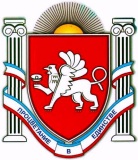 П О С Т А Н О В Л Е Н И Еот  21 декабря  2015 года  № 444г. ДжанкойО внесении изменений в постановление администрации от 12 мая 2015 года № 162 «Об утверждении административного регламента администрации Джанкойского района    Республики Крым по предоставлению муниципальной услуги «Подготовка согласия в случаях, установленных действующим законодательством, при установления отцовства»В  соответствии с Федеральным законом от 27.07.2010г. № 210-ФЗ «Об организации предоставления государственных и муниципальных услуг», постановлением администрации Джанкойского района Республики Крым от 31.12.2014г. № 23 «О  Порядке разработки и утверждения административных регламентов предоставления муниципальных услуг», статьями 44, 67 Устава муниципального образования Джанкойский район Республики Крым  администрация Джанкойского района Республики Крым п о с т а н о в л я е т :  1. Внести в Административный регламент администрации Джанкойского района Республики Крым по предоставлению муниципальной услуги «Подготовка согласия в случаях, установленных действующим законодательством, при установления отцовства», утвержденный постановлением администрации Джанкойского района от 12.05.2015 № 162 следующие изменения:1.1. Дополнить пункт 2.2. раздела 2. Стандарт предоставления муниципальной услуги абзацем следующего содержания:2«Для лиц с ограниченными возможностями (по требованию) прием осуществляют в кабинете 101, первый этаж административного здания Администрации в рабочее время.»1.2. Пункт 5.6. раздела 5 Досудебный (внесудебный) порядок обжалования решений и действий (бездействия)отдела по делам несовершеннолетних и защите прав детей администрации Джанкойского района Республики Крым, предоставляющего муниципальную услугу, а также должностных лиц, муниципальных служащих изложить в новой редакции:«5.6. Жалоба, поступившая в орган, предоставляющий муниципальную услугу, подлежит рассмотрению должностным лицом, наделенным полномочиями по рассмотрению жалоб, в течение 15 рабочих дней со дня ее регистрации, а в случае обжалования отказа органа, предоставляющего муниципальную услугу, должностного лица органа, предоставляющего муниципальную услугу,  в приёме документов у заявителя, либо в исправлении допущенных опечаток и ошибок или в случае обжалования нарушения установленного срока таких исправлений -   в течение 5 рабочих дней со дня ее регистрации.»	2. Постановление вступает в силу с момента его опубликования.3. Контроль за исполнением настоящего постановления оставляю за собой.  Глава администрации Джанкойского района 						              А.И. Бочаров РЕСПУБЛИКА КРЫМАДМИНИСТРАЦИЯ ДЖАНКОЙСКОГО РАЙОНААДМIНIСТРАЦIЯ ДЖАНКОЙСЬКОГО РАЙОНУ РЕСПУБЛІКИ КРИМКЪЫРЫМ ДЖУМХУРИЕТИ ДЖАНКОЙ БОЛЮГИНИНЪ ИДАРЕСИ